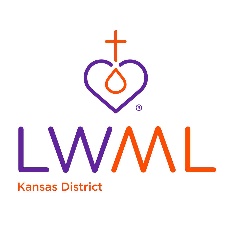 Memorials/Honorariums may be given to any of these designated funds of the LWML KS District:God’s Gracious Gift Fund (GGGF) - Funds are disbursed to mission organizations, schools or other special grants based on the vote of the delegates at each convention. District Mission Grants - Funds are disbursed to mission organizations, schools or other special grants based on the vote of the delegates at each convention.  These funds are paid as mite offerings and mission grant donations are received.Student Financial Aid (SFA) - Funds are awarded to qualified applicants who attend the Concordia Universities or seminaries and enroll in church work program studies.Leader Development - Funds are used to develop LWML women as leaders in the Kansas District. Fill out the form below and mail to the Financial Secretary of the LWML Kansas District. Make check payable to the LWML Kansas District.    Your canceled check is your receipt.LWML Kansas District Financial Secretary
PO Box 314
Arma, KS 66712      OR     Make your donation online and indicate the fund you desire to designate for your donation.		THANK YOU FOR YOUR GIFT!___________________________________________________________________To God’s GloryA gift of $ to the LWML Kansas District  is enclosed. In loving memory of	 -OR-    In honor of	             	
This contribution is to be used for the LWML Kansas District (please mark one)			 God’s Gracious Gift Fund
			 District Mission Grants
			 Student Financial Aid			 Leader DevelopmentGiven by: Address: 	For memorials or honorariums, the card on the next page may be given to the family or individual.										4/1/2023 kso	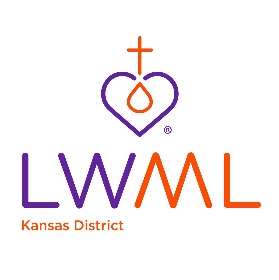 To God’s Glory A gift in loving memory of     -OR-      A gift in honor ofhas been made to the 
Lutheran Women’s Missionary League Kansas District			 God’s Gracious Gift Fund					 District Mission Grants 			 Student Financial Aid					 Leader DevelopmentBy Address 